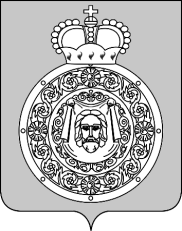 Администрация Воскресенского муниципального районаМосковской областиП О С Т А Н О В Л Е Н И Е_____21.05.2019_____№_____253_____________О создании аукционной комиссии по проведению открытого аукциона в электронной форме на право заключения договора на установку и эксплуатацию рекламной конструкции на земельном участке, здании или ином недвижимом имуществе, находящемся в собственности Воскресенского муниципального района Московской области, а также на земельном участке, государственная собственность на который не разграничена, находящемся на территории Воскресенского муниципального района Московской области, и утверждении ее состава В соответствии с Федеральным законом от 13.03.2006 № 38-ФЗ «О рекламе», Федеральным законом от 06.10.2003 № 131-ФЗ «Об общих принципах организации местного самоуправления в Российской Федерации», постановлением администрации Воскресенского муниципального района  Московской области от 27.12.2013 № 855/79 «Об утверждении Положения об организации и проведении открытого аукциона в электронной форме на право заключения договора на установку и эксплуатацию рекламных конструкций на земельном участке, здании или ином недвижимом имуществе, находящемся в собственности Воскресенского муниципального района Московской области, а также на земельном участке, государственная собственность на который не разграничена, находящемся на территории Воскресенского муниципального района Московской области»ПОСТАНОВЛЯЮ:1. Создать аукционную комиссию по проведению открытого аукциона в электронной форме на право заключения договора на установку и эксплуатацию рекламной конструкций на земельном участке, здании или ином недвижимом имуществе, находящемся в собственности Воскресенского муниципального района Московской области, а также на земельном участке, государственная собственность на который не разграничена, находящемся на территории Воскресенского муниципального района Московской области, и утвердить ее состав. (Приложение.)2. Признать утратившими силу следующее постановление администрации Воскресенского муниципального района Московской области: - от 15.03.2018 № 140 «О создании аукционной комиссии по проведению открытого аукциона в электронной форме на право заключения договора на установку и эксплуатацию рекламной конструкции на земельном участке, здании или ином недвижимом имуществе, находящемся в собственности Воскресенского муниципального района Московской области, а также на земельном участке, государственная собственность на который не разграничена, находящемся на территории Воскресенского муниципального района Московской области, и утверждении ее состава».3. Разместить на официальном сайте администрации Воскресенского муниципального района Московской области. 4. Контроль за исполнением настоящего постановления возложить на заместителя руководителя администрации Воскресенского муниципального района Баранова А.Е.   И.о. руководителя администрации 
Воскресенского муниципального района                                                                  А.В. Болотников  Утвержденпостановлением администрации
Воскресенского муниципального района Московской области
от _______________ № ________Состав аукционной комиссии по проведению открытого аукциона в электронной формена право заключения договора на установку и эксплуатацию рекламной конструкции на земельном участке, здании или ином недвижимом имуществе, находящемся в собственности Воскресенского муниципального района Московской области, а также на земельном участке, государственная собственность на который не разграничена, находящемся на территории Воскресенского муниципального района Московской областиПредседатель аукционной комиссии:Баранов А.Е. – заместитель руководителя администрации Воскресенского муниципального района.Члены аукционной комиссии:Заместитель председателя аукционной комиссии:Сайкина А.В. – заместитель руководителя администрации Воскресенского муниципального района;Жукова О.С. – заместитель начальника управления – начальник отдела транспорта, связи и дорожного хозяйства администрации Воскресенского муниципального района;Нечаева Е.И. – старший юрисконсульт отдела правового обеспечения деятельности администрации и правовой экспертизы управления правового и кадрового обеспечения администрации Воскресенского муниципального района;Щекочихин И.Е. – начальник управления развития городской инфраструктуры администрации Воскресенского муниципального района. Капитонова Е.А. – начальник сектора благоустройства управления развития городской инфраструктуры администрации Воскресенского муниципального района.Секретарь аукционной комиссии:Романова Л.В. – главный специалист сектора благоустройства управления развития городской инфраструктуры администрации Воскресенского муниципального района.